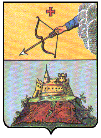 УПРАВЛЕНИЕ ФИНАНСОВ г. САРАПУЛАСарапул карлэн коньдон ужпумъёсъя кивалтонниезО внесений изменений в переченьглавных администраторов доходовбюджета города Сарапула         В соответствии с приказом Минфина России от 01.06.2023 N 80н "Об утверждении кодов (перечней кодов) бюджетной классификации Российской Федерации на 2024 год (на 2024 год и на плановый период 2025 и 2026 годов)» и постановлением Администрации города Сарапула от 3 июня 2020 года № 1154 «Об утверждении Порядка осуществления бюджетных полномочий главных администраторов доходов бюджетов бюджетной системы Российской Федерации, являющихся органами местного самоуправления города Сарапула, отраслевыми (функциональными) органами Администрации города Сарапула и (или) находившимися  в их ведении казенными учреждениями»ПРИКАЗЫВАЮ:Внести в перечень главных администраторов доходов бюджета города Сарапула, утвержденный постановлением Администрации города Сарапула от 29 декабря 2021 года № 3065, следующие изменения:а)  строки:«»Контроль за исполнением настоящего приказа возложить на заместителя начальника Управления финансов г. Сарапула – начальника отдела планирования и прогнозирования бюджета – Л.Н. Решетову.Заместитель начальника Управления финансов  г. Сарапула- начальник отдела планирования и прогнозирования бюджета                                                                                   Л.Н. РешетоваПРИКАЗПРИКАЗПРИКАЗ«02» мая 2024 г.№ 57г. Сарапулг. Сарапулг. Сарапул92701 03 01 0004 5200 710Привлечение кредитов из других бюджетов бюджетной системы Российской Федерации бюджетами городских округов в валюте Российской Федерации (за счет средств федерального бюджета на пополнение остатка средств на счете бюджета)